FAST WEEKLY NEWSLETTERMonday, November 15, 2021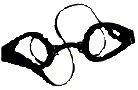 Practice Schedule November 15-19, 2021Monday – Wednesday – Regular practice all groupsThursday- Girls Waterpolo Scrimmage prior to practice- regular time for all groupsFriday – Regular practice Novice & Age Group- Sean’s group in at 5:00 pmDOUBLE GOOD POPCORN FUNDRAISER TO RAISE MONEY FOR HEADSETS FOR SWIMMERS TO WEAR DURING PRACTICE IN THE WATER TO INCREASE FOCUS AND TECHNIQUE AND TO OFFSET WATER POLO LEAGUES AND TOURNAMENTS FOR 14/U GROUPGirls Waterpolo has the same fundraiser the week before ours but we would appreciate those on FAST support the FAST team.  Thank you.Event Code: CCB  JVYJoin Fallbrook Assoc Swim Team's fundraising Event by downloading the Double Good app and entering the code aboveOur fundraiser begins on December 06 and goes until December 10. Palm Springs MeetWe have 16 swimmers signed up for the meet this weekend.  Sean and Mary will have the tarps set up at the pool when you arrive.  Warm-up Friday: Be at the pool by 4 pmWarm-up Saturday & Sunday am: Be at the pool by 7:45 amWarm-up Saturday & Sunday pm: Be at the pool by 11:30 amDUAL MEET WITH RAQ TUESDAY NOV 30 IN FALLBROOKThe Novice/Age Group swimmers will be having a dual meet with Renegade Aquatics at our pool on Tuesday, November 30.  Each swimmer will swim 3 events and 1 relay. The cost for the meet per swimmer will be $5.  Swimmers will be able to sign up online at the end of this week.  The coaches will enter the swimmers into the relays (the funnest event)This is a meet in which the times will not count but the swimmers get an opportunity to race against their peers and work on their technique. The parents will be the timers – 6 timers from FAST and 6 timers from RAQ.Warm up will be @5 pm and the meet will start at 5:30 pm